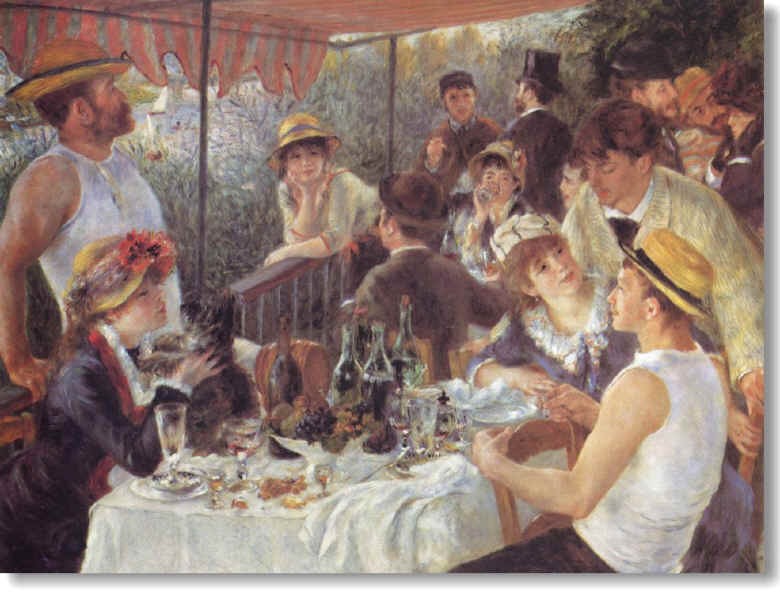 Le déjeuner des canotiers – Renoir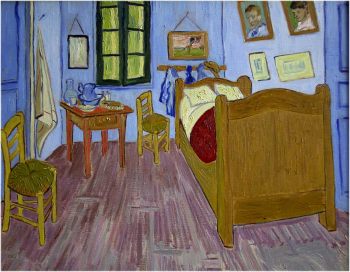 La chambre à Arles- Van Gogh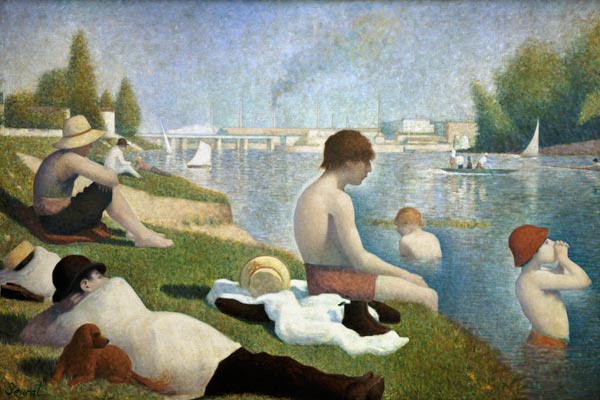 Les baigneurs à Asnières- Seurat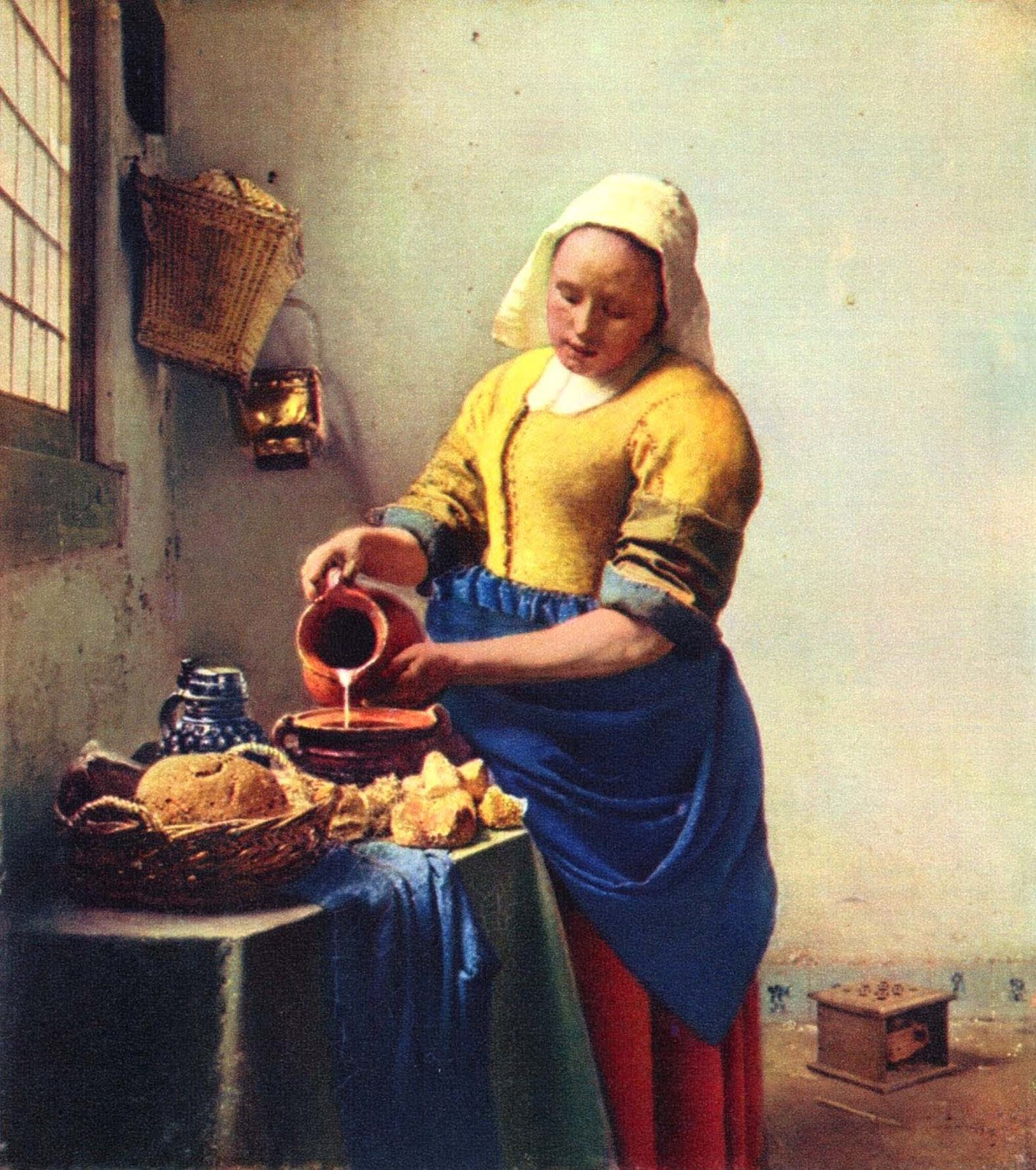 La laitière- Vermeer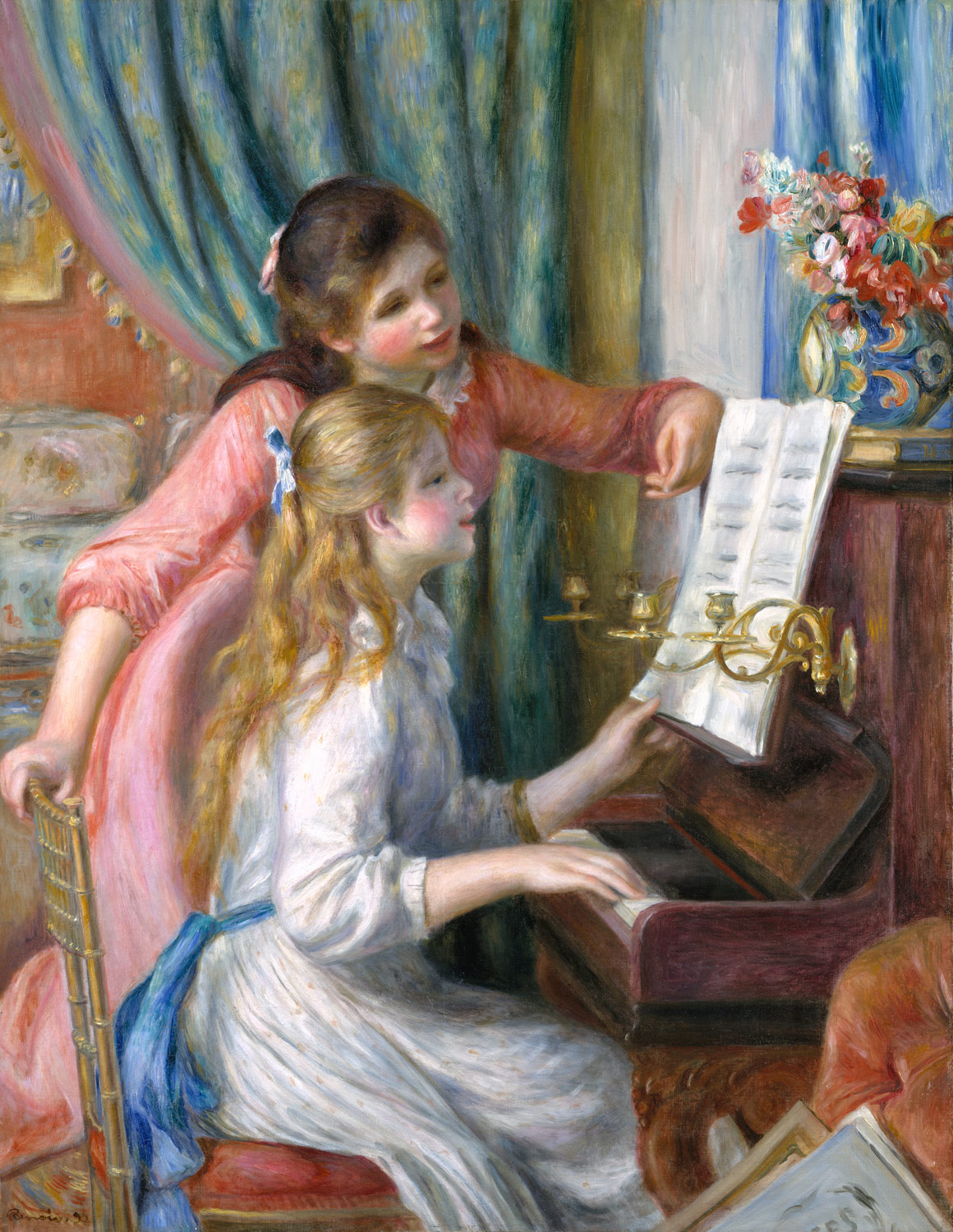 Les jeunes filles au piano –Renoir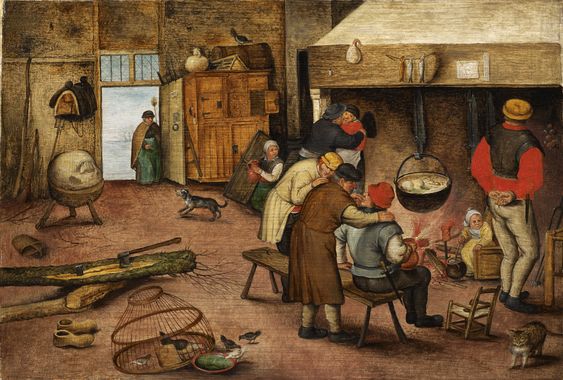 Paysans se chauffant devant l’âtre- Brueghel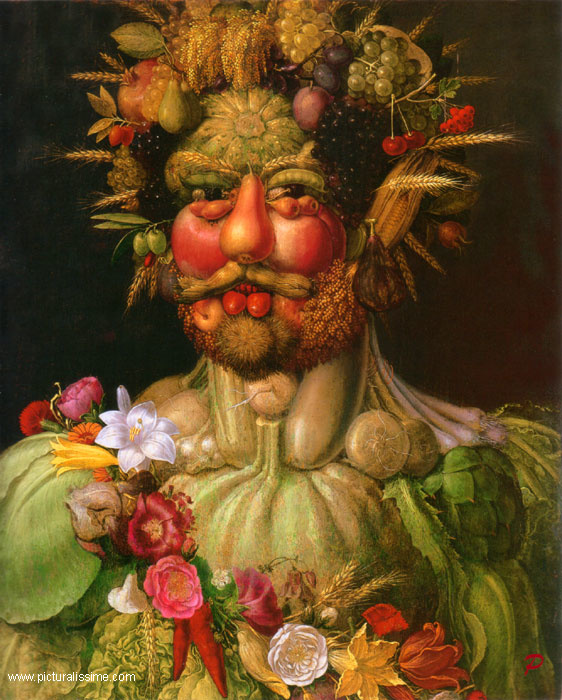 Vertumne- Arcimboldo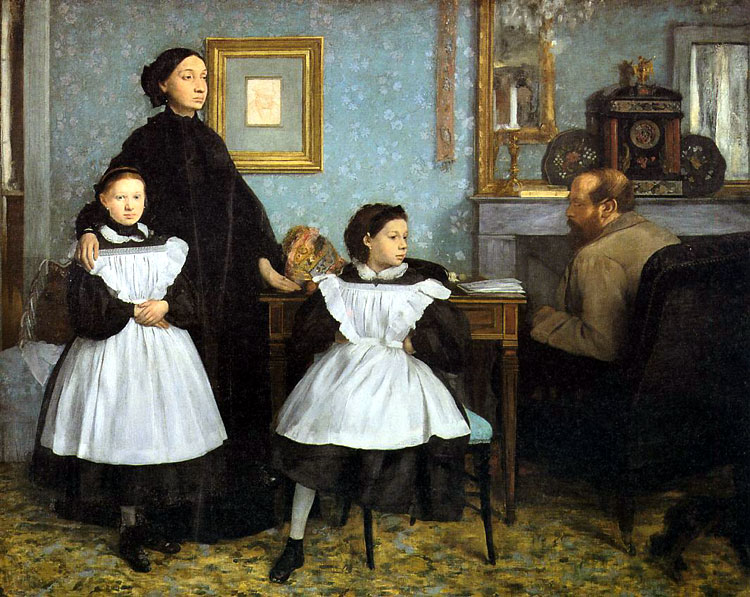 La famille Bellelli - Degas